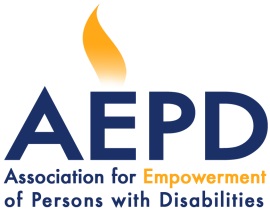 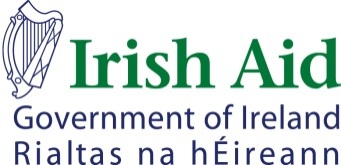 BẢN THAM CHIẾU NHIỆM VỤBiên soạn tài liệu đào tạoBản tham chiếu này là một phần không tách rời của Hợp đồng Tư vấnGiới thiệu chungHội vì sự Phát triển của Người Khuyết tật (The Association for Empowerment of Persons with Disabilities-AEPD) là một tổ chức phi chính phủ địa phương tại Quảng Bình, có tiền thân từ một tổ chức hoạt động nhân đạo Quốc tế Survivor Corps/Landmine Survivors Network (SC/LSN). AEPD được thành lập nhằm kế thừa và phát huy sứ mạng, giá trị, và các thành quả của SC/LSN trong nâng cao vị thế, năng lực cho nạn nhân bom mìn và người khuyết tật nói chung. AEPD cam kết nâng cao chất lượng cuộc sống cho nạn nhân bom mìn, nguời khuyết tật thông qua nâng cao năng lực, ý thức tự chủ, tăng cường các cơ hội kinh tế và hoà nhập xã hội cũng như việc tiếp cận các dịch vụ chăm sóc sức khoẻ y tế. Được thành lập từ năm 2010, sau gần 1 thập kỷ hình thành và phát triển, AEPD đã gặt hái được nhiều thành tựu và tích lũy những bài học kinh nghiệm trong công tác hỗ trợ người khuyết tật nói riêng và cộng đồng người yếu thế nói chung. Từ khi thành lập đến nay, AEPD cũng đã thừa kế và phát huy những thế mạnh và chuyên môn đã được tích lũy từ tổ chức tiền thân trong việc xây dựng và phát triển tổ chức, cũng như công tác hỗ trợ toàn diện nhằm nâng cao chất lượng cuộc sống của người khuyết tật trên toàn tỉnh.Việc thực hiện các hoạt động hỗ trợ của AEPD được đánh giá rất hiệu quả và có ý nghĩa trong việc nâng cao năng lực cho NKT trên mọi lĩnh vực bao gồm phát triển kinh tế bền vững, chăm sóc sức khỏe, hòa nhập xã hội, lồng ghép khuyết tật trong quản lý rủi ro thiên tai dựa vào cộng đồng và vận động chinh sách thúc đẩy thực thi quyền của người khuyết tật. Từ năm 2010, AEPD đã nghiên cứu và điều chỉnh phương pháp hỗ trợ và nội dung hoạt động hỗ trợ ngày càng thích ứng và hiệu quả hơn đối với NKT tương ứng với điều kiện/hoàn cảnh của các đối tượng NKT. Quá trình nghiên cứu, ứng dụng và điều chỉnh nội dung và phương pháp hỗ trợ NKT cần được tài liệu hóa một cách đầy đủ và chi tiết nhằm quản lý và lưu trữ hiệu quả tri thức được tích lũy qua từng giai đoạn đối với từng nhóm kiến thức và kỹ năng.  Bản tham chiếu này được thiết kế nhằm tìm kiếm các (nhóm) chuyên gia đủ năng lực và kinh nghiệm để thực hiện việc tài liệu hóa tất cả các tài liệu đã được sử dụng trong các lĩnh vực hoạt động của tổ chức từ năm 2010 đến nay. Chi tiết cụ thể như sau:Thời gian và địa điểm thực hiện: Địa điểm:	 Hội vì sự phát triển của người khuyết tật, 18A Quang Trung, Thành phố Đồng Hới, tỉnh Quảng Bình.  Thời gian dự kiến trong tháng 09 năm 2020Yêu cầu về nhiệm vụ tư vấn: Đối tượng nghiên cứu: Các tài liệu tập huấn, đào tạo đã được AEPD sử dụng nhằm nâng cao năng lực cho người khuyết tật từ năm 2010 đến nay. Mục tiêu của nhiệm vụ tư vấn: Xây dựng, cập nhật các bộ tài liệu tập huấn về các lĩnh vực hỗ trợ của Hội và hoàn thiện theocác chuẩn mực dựa trên tiêu chí đánh giá của các cơ quan chuyên môn liên quan, bao gồm bài trình bày PPT. Xây dựng chương trình, kế hoạch bài giảng cho từng nội dung tập huấn.Nâng cao năng lực của AEPD trong lĩnh vực đào tạo liên quan đến việc sử dụng các bộ tài liệu nói trênNhiệm vụ của tư vấnNghiên cứu bộ tài liệu tập huấn đã được AEPD sử dụng trong những năm vừa qua. Xây dựng, cập nhật, bổ sung và điều chỉnh từng nội dung tập huấn, bao gồm cả bài trình bày. Xây dựng chương trình, kế hoạch bài giảng cho từng nội dung tập huấn tương ứng, bao gồm phương pháp giảng dạy và các công cụ đi kèm. Đào tạo, hướng dẫn cho cán bộ AEPD về nội dung các phương pháp giảng dạy và công cụ tương ứng để mọi người hiểu và có thể tiến hành các khóa đào tạo nêu trên. Tham vấn ý kiến của cán bộ của Hội trong quá trình soạn thảo và hoàn thiện. Hướng dẫn và đào tạo cán bộ hội thông qua việc cùng thực hiện để hiểu rõ các nội dung liên quan và có thể điều chỉnh và cập nhật tài liệu tương tự trong tương lai. Giới thiệu và kết nối AEPD với các các mạng lưới trong cùng lĩnh vực để có tiềm năng phát triển. Chủ đề các bộ tài liệu: Tư vấn cần thực hiện việc xây dựn gcập nhật, hoàn thiện các bộ tài liệu đào tạo bao gồm nhưng không giới hạn những nội dung  như sau (Tư vấn có thể đăng ký làm việc theo từng gói tương ứng với từng nội dung):Kỹ năng mềmKỹ năng giao tiếpKỹ năng sốngKỹ năng trình bàyQuản lý rủi ro thiên taiQuản lý rủi ro thiên tai dựa vào cộng đồng có lồng ghép khuyết tậtĐánh giá rủi ro thiên taiDiễn tập phòng chống thiên taiSơ cấp cứu ban đầuNước sạch và vệ sinh môi trườngNước sạch và vệ sinh môi trườngCông tác xã hộiHỗ trợ đồng cảnhNhân viên thực địa – Công tác xã hộiLuật người khuyết tật và các công ướcSách hỏi đáp về quyền của người khuyết tậtTổng hợp các chính sách liên quan đến người khuyết tật theo từng lĩnh vực, tương thích với các chương trình mục tiêu quốc gia tại địa phương.Giáo dục về phòng tránh tai nạn bom mìnCông ước quốc tế liên quan đến người khuyết tậtPháp luật về người khuyết tậtGiáo dục phòng tránh tai nạn bom mìnHỗ trợ nạn nhânChăm sóc sức khỏe Phục hồi chức năng dựa vào cộng đồngKết nối giới thiệu các dịch vụ chăm sóc sức khỏe hiện có đối với NKT.Lưu ý:Mỗi đề xuất tư vấn có thể tập trung 1 chủ đề cụ thể (có thể chủ đề lớn hoặc chủ đề nhỏ),không nhất thiết phải bao gồm toàn bộ tất cả các chủ đề, miễn là đảm bảo các yêu cầu của một bộ tài liệu đào tạo hoàn chỉnh. Hình thức tiến hành nhiệm vụ tư vấnThảo luận chung với ban giám đốc của AEPD để thống nhất khung làm việc, các đầu mục công việc cần thực hiện.Hướng dẫn và đào tạo cán bộ AEPD thông qua cùng thực hiện việc đánh giá, điều chỉnh và hoàn thiện từng công cụ, hệ thống.Tham khảo các nguồn tài liệu khác nhau để bổ sung, hoàn chỉnh bộ tài liệu chuẩn cho AEPD.Lấy ý kiến của các bên liên quan để xây dựng bổ sung các nội dung phù hợp với điều kiện, hoàn cảnh và hướng phát triển của tổ chức.Thảo luận và giải thích phù hợp đối với từng nội dung cần thay đổi để cùng đi đến thống nhất. Hướng dẫn cách sử dụng bộ tài liệu.Yêu cầu đối với tư vấn Đã từng tổ chức các khóa đào tạo theo các chủ đề đã nêu trên, ít nhất 05 khóa đào tạo tương tự cho các tổ chức có uy tín và cho các đối tượng dễ tổn thương. Ưu tiên cho các giảng viên đã từng tổ chức các khóa đào tạo tương tự cho đối tượng NKT tại Quảng Bình. Có kiến thức chuyên môn sâu về lĩnh vực cần hoàn thiện bộ tài liệu. Có kinh nghiệm trong việc xây dựng bộ tài liệu tập huấn quy chuẩn dành cho các tổ chức phi chính phủ. Chứng minh có kỹ năng giảng dạy/đào tạo cho người lớn theo phương pháp có sự tham gia. Có kỹ năng viết tốt, mạch lạc, rõ ràng, dễ hiểu.Ưu tiên tư vấn thành thạo 2 ngôn ngữ tiếng Anh và tiếng Việt.Đã từng xuất bản sách về các nội dung tương ứng sẽ là một lợi thế.Chịu trách nhiệm về quyền tác giả, tác phẩm của các tài liệu tham khảo, nếu có và cần thiết. Kết quả mong đợi Mỗi chủ đề sẽ có một bộ tài liệu tập huấn được biên soạn đầy đủ theocác chuẩn mực dựa trên tiêu chí đánh giá của các cơ quan chuyên môn liên quanbao gồm cả kế hoạch bài giảng và bài trình bày (PPT), phương pháp sử dụng trong quá trình tập huấn, các công cụ đi kèm, các tài liệu bổ sung trong quá trình tập huấn như các ví dụ, ví dụ điển hình, ví dụ nghiên cứu, trò chơi hay các tài liệu liên quan tương tự.  Bài trình bày có bao gồm hình ảnh minh họa tương ứng vời từng bải giảng, từng chủ đề.  Liệt kê yêu cầu bắt buộc đối với từng khóa tập huấn, bao gồm nhưng không giới hạn về yêu cầu học viên, yêu cầu dụng cụ, yêu cầu địa điểm, yêu cầu trình độ giảng viên v.v.Danh mục các công cụ, dụng cụ cần thiết phục vụ cho khóa tập huấn. Phí tư vấn Phí tư vấn sẽ được trả dựa trên kinh nghiệm làm việc của tư vấn và không vượt quá định mức của EU.Mức phí cụ thể sẽ được quyết định sau khi thảo luận và thống nhất với văn phòng AEPD.Các khoản thu xếp chi trả và hậu cần khác	Nhiệm vụ được xem là hoàn tất khi bộ tài liệu được hoàn tất và trình nộp cho AEPD và được AEPD chấp thuận.	Tất cả các khoản chi trả cho công dân Việt Nam đều được thực hiện bằng tiền đồng Việt Nam và theo quy định của chính phủ Việt Nam.	Việc thanh toán phí sẽ được thực hiện theo phương thức: Thanh toán bằng chuyển khoản. Theo quy định, AEPD trích 10% thuế thu nhập PIT được áp dụng trong trường hợp giá trị hợp đồng lớn hơn 2.000.000 đồng. AEPD nộp số thuế đã trích vào ngân sách nhà nước.Hồ sơ tư vấn Đề nghị (các) tư vấn quan tâm đến công việc trên vui lòng gửi hồ sơ đề xuất tư vấn bằng tiếng Việt/Anh tới văn phòng AEPD bao gồm: Đề xuất kỹ thuật (trong đó bao gồm bản kế hoạch làm việc); Đề xuất về tài chính/phí tư vấn (nêu rõ số ngày tư vấn và phí tư vấn); Hồ sơ tư vấn cần gửi cho AEPD trước ngày 05/09/2020 theo  địa chỉ:HỘI VÌ SỰ PHÁT TRIỂN CỦA NGƯỜI KHUYẾT TẬT QUẢNG BÌNHĐịa Chỉ: 06 Hồ Xuân Hương- TP. Đồng Hới - Tỉnh Quảng BìnhEmail: info.aepd@gmail.com